В соответствии пунктом 1 статьи 397 и пунктом 2 статьи 387 Налогового кодекса Российской Федерации, руководствуясь Федеральным законом от 06.10.2003 №131-ФЗ «Об общих принципах организации местного самоуправления в Российской Федерации», статьей 11 Закона Республики Крым от 31.07.2014 № 38-ЗРК «Об особенностях регулирования имущественных и земельных отношений на территории Республики Крым», Законом Республики Крым от 21.08.2014 № 54-ЗРК «Об основах местного самоуправления в Республике Крым», Уставом муниципального образования Жемчужинское сельское поселение Нижнегорского района Республики Крым, Жемчужинский сельский совет РЕШИЛ:1. Внести следующие изменения в решение 56-ой сессии 1-го созыва Жемчужинского сельского совета Нижнегорского района Республики Крым от 28 ноября 2019 года № 56/2 «Об установлении земельного налога на территории муниципального образования Жемчужинское сельское поселение Нижнегорского района Республики Крым»:1.1. Исключить статью 3 «Порядок и сроки уплаты налога и авансовых платежей» из приложения к решению внеочередной 56-й сессии 1 -го созыва Жемчужинского сельского совета Нижнегорского района Республики Крым от 28 ноября 2019 года № 56/2 «Положение о земельном налоге на территории муниципального образования Жемчужинское сельское поселение Нижнегорского района Республики Крым».2. Обнародовать настоящее решение на информационном стенде Жемчужинского сельского совета Нижнегорского района Республики Крым по адресу: Нижнегорский район, с. Жемчужина, ул. Школьная, 2, а также на официальном сайте в сети «Интернет» (http://жемчужинское – сп.рф).3. Настоящее решение вступает в силу после его официального опубликования и распространяет свое действие на правоотношения, вступающие в силу с 01 января 2021 года.4. Контроль за исполнением настоящего решения оставляю за собой.Председатель Жемчужинскогосельского совета - глава администрации Жемчужинского сельского поселения					С.И.Чупиков РЕСПУБЛИКА КРЫМНИЖНЕГОРСКИЙ РАЙОНЖЕМЧУЖИНСКИЙ СЕЛЬСКИЙ СОВЕТ10-я внеочередная сессия 2-го созываРЕШЕНИЕ № 10/127 ноября 2020 года						                        с. ЖемчужинаО внесении изменений в решение 56-ой сессии 1-созыва Жемчужинского сельского совета Нижнегорского района Республики Крым от 28 ноября 2019 года № 56/2 «Об установлении земельного налога на территории муниципального образования Жемчужинское сельское поселение Нижнегорского района Республики Крым»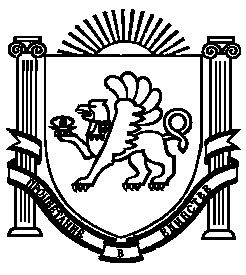 